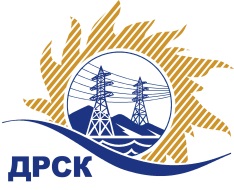 Акционерное Общество«Дальневосточная распределительная сетевая  компания»Протокол заседания Закупочной комиссии по вскрытию поступивших конвертовг. БлаговещенскСпособ и предмет закупки: Открытый запрос предложений на право заключения договора на выполнение работ «Корректировка рабочей и проектной документации "Расширение ПС 110/35/6 кВ "Алдан" с заменой силовых трансформаторов с 16 МВА на 25 МВА и установка силового трансформатора на 25 МВА" филиал ЮЯЭС», закупка 151  р. 2.2.1 ГКПЗ 2018.ПРИСУТСТВОВАЛИ:  члены  постоянно действующей Закупочной комиссии 1 уровня АО «ДРСК» Информация о результатах вскрытия конвертов:В адрес Организатора закупки поступило 11 (одиннадцать) Заявок  на участие в закупке, конверты с которыми были размещены в электронном виде на Единой электронной торговой площадки на Интернет-сайте https://rushydro.roseltorg.ru.Вскрытие конвертов было осуществлено в электронном сейфе Организатора закупки на Торговой площадке по адресу: https://rushydro.roseltorg.ru» автоматически.Дата и время начала процедуры вскрытия конвертов с заявками участников: 10:00 (время амурское) 19.03.2018 г. Место проведения процедуры вскрытия конвертов с заявками участников: Электронная торговая площадка по адресу: https://rushydro.roseltorg.ru».В конвертах обнаружены заявки следующих участников:Секретарь комиссии 1 уровня АО «ДРСК»	М.Г. ЕлисееваИсп. Т.В. Коротаева(4162) 397-205№ 305/УТПиР-В«19» марта 2018№ п/пПорядковый номер заявкиДата и время внесения изменений в заявкуНаименование участникаСтоимость заявки1115.03.2018 11:52ООО "Союзэнергопроект" 
ИНН/КПП 7728670290/772801001 
ОГРН 50877460864349 624 610.00 руб. без учета НДСНДС не предусмотрен2215.03.2018 13:31ООО "Инженерный центр энергетических решений" 
ИНН/КПП 2460229001/246401001 
ОГРН 11124680147029 608 649.49 руб. без учета НДС11 338 206.40 руб. с учетом НДС3316.03.2018 10:39ООО "Электросервиспроект" 
ИНН/КПП 7901529610/790101001 
ОГРН 10679010132907 403 600.00 руб. без учета НДСНДС не предусмотрен4416.03.2018 11:04ООО "Проектно-монтажная компания Сибири" 
ИНН/КПП 2465208654/771401001 
ОГРН 10824680230439 600 000.00 руб. без учета НДС11 328 000.00 руб. с учетом НДС5516.03.2018 16:54ООО "Северэнергопроект" 
ИНН/КПП 3525157938/352501001 
ОГРН 10535001419809 613 753.09 руб. без учета НДС11 344 228.65 руб. с учетом НДС6616.03.2018 20:07ООО «Северный Стандарт» 
ИНН/КПП 3525135814/771801001 
ОГРН 10435000457099 462 095.33 руб. без учета НДС11 165 272.49 руб. с учетом НДС7718.03.2018 12:56ООО  «Енисей Инжиниринг»
ИНН/КПП 2460212167/246501001 
ОГРН 10824680547349 624 610.00 руб. без учета НДС11 357 039.80 руб. с учетом НДС8818.03.2018 13:57ООО "Технопромсервис" 
ИНН/КПП 7743945301/772401001 
ОГРН 51477463021609 143 379.50 руб. без учета НДС10 789 187.81 руб. с учетом НДС9918.03.2018 23:01ООО «Архитектурно-строительная компания «Барс» 
ИНН/КПП 3812057503/381201001 
ОГРН 11638500747949 389 177.54 руб. без учета НДСНДС не предусмотрен101019.03.2018 03:12ООО  "Техно Базис" 
ИНН/КПП 3812143992/384901001 
ОГРН 11238500430419 600 000.00 руб. без учета НДС11 328 000.00 руб. с учетом НДС111119.03.2018 03:24АО "Гидроэлектромонтаж" 
ИНН/КПП 2801085955/280150001 
ОГРН 10228005160349 579 623.62 руб. без учета НДС11 303 955.87 руб. с учетом НДС